1. týdenPokušení Ježíše
na poušti(Mt 4,1-11)„Blahoslavení tvůrci pokoje, neboť oni budou nazváni
Božími syny.“(Mt 5,9)Tvoříme pokoj mezi lidmiMalé děti:Poslechnu dospělého.Školáci:Budu poslouchat,
když mi druzí něco říkají.Mládež a dospělí:Budu druhým naslouchat
a snažit se je pochopit.1. týdenPokušení Ježíše
na poušti(Mt 4,1-11)„Blahoslavení tvůrci pokoje, neboť oni budou nazváni
Božími syny.“(Mt 5,9)Tvoříme pokoj mezi lidmiMalé děti:Uklidím rozházené věci,
i když to není můj nepořádek.Školáci:Pomůžu někomu,
i když nemusím.Mládež a dospělí:Sám od sebe někomu
nabídnu pomoc.1. týdenPokušení Ježíše
na poušti(Mt 4,1-11)„Blahoslavení tvůrci pokoje, neboť oni budou nazváni
Božími syny.“(Mt 5,9)Tvoříme pokoj mezi lidmiMalé děti:Poprosím, pozdravím,
poděkuji.Školáci:Nebudu druhým
skákat do řeči.Mládež a dospělí:Nechám při rozhovoru dostatečný prostor ostatním.1. týdenPokušení Ježíše
na poušti(Mt 4,1-11)„Blahoslavení tvůrci pokoje, neboť oni budou nazváni
Božími syny.“(Mt 5,9)Tvoříme pokoj mezi lidmiMalé děti:Zazpívám někomu
písničku pro radost.Školáci:Půjčím kamarádovi něco,
co potřebuje.Mládež a dospělí:Prohodím častěji slovo
s lidmi, které potkávám.1. týdenPokušení Ježíše
na poušti(Mt 4,1-11)„Blahoslavení tvůrci pokoje, neboť oni budou nazváni
Božími syny.“(Mt 5,9)Tvoříme pokoj mezi lidmiMalé děti:Pomůžu někomu s uklízením.Školáci:Všimnu si,
když se někomu něco daří,
a pochválím mu to.Mládež a dospělí:Ocením cizí dobrý nápad.1. týdenPokušení Ježíše
na poušti(Mt 4,1-11)„Blahoslavení tvůrci pokoje, neboť oni budou nazváni
Božími syny.“(Mt 5,9)Tvoříme pokoj mezi lidmiMalé děti:Na chvilku kamarádovi
půjčím hračku.Školáci:Zkusím se s druhými
 dohodnout a nepohádat se.Mládež a dospělí:Raději pomlčím, než abych připomínal staré křivdy.1. týdenPokušení Ježíše
na poušti(Mt 4,1-11)„Blahoslavení tvůrci pokoje, neboť oni budou nazváni
Božími syny.“(Mt 5,9)Tvoříme pokoj mezi lidmiMalé děti:Nebudu se vztekat.Školáci:Nebudu druhé zesměšňovat
ani v legraci.Mládež a dospělí:Pokusím se být milý na druhé,
i když mi dochází trpělivost.1. týdenPokušení Ježíše
na poušti(Mt 4,1-11)„Blahoslavení tvůrci pokoje, neboť oni budou nazváni
Božími syny.“(Mt 5,9)Tvoříme pokoj mezi lidmiMalé děti:Budu se modlit za mír.Školáci:Budu se modlit
za všechny učitele.Mládež a dospělí:Budu se modlit za všechny,
  kdo mi nějak ublížili.1. týdenPokušení Ježíše
na poušti(Mt 4,1-11)„Blahoslavení tvůrci pokoje, neboť oni budou nazváni
Božími syny.“(Mt 5,9)Tvoříme pokoj mezi lidmiMalé děti:Pohladím někoho blízkého.Školáci:Pochválím někoho
před ostatními.Mládež a dospělí:Když budu mluvit o druhých, tak hlavně o jejich dobrých vlastnostech.1. týdenPokušení Ježíše
na poušti(Mt 4,1-11)„Blahoslavení tvůrci pokoje, neboť oni budou nazváni
Božími syny.“(Mt 5,9)Tvoříme pokoj mezi lidmiMalé děti:Když někomu ublížím,
řeknu „promiň“, udobřím se.Školáci:Za své chyby se omluvím, přijmu omluvu od druhých.Mládež a dospělí:Dokážu přiznat svou chybu, omluvit se, přijmout omluvu.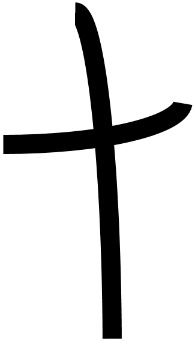 